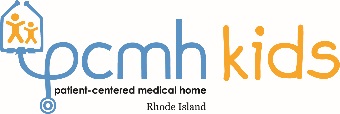 CTC-RI July 2017 PCMH-Kids Service Delivery Requirement: Submit one quality improvement activity for improving a performance measure (quality, customer experience, utilization).  Due Date for submitting a QI activity: August 31, 2018 to ctc-ri@ctc-ri.org;  Due Date for submitting demonstrated QI results:  January 31, 2019 to ctc-ri@ctc-ri.org;  Data resources that practice teams will want to consider when identifying your quality improvement activity: Practice Clinical Quality Performance: (Business Intelligence Links: Clinical Quality Practice History and Cohort) Practice Customer Experience Performance: (Business Intelligence Links: Customer Experience Practice History and Cohort) Utilization Performance: (Onpoint Static Report: Cohort 1 and Cohort 2; and/or Onpoint Online Portal) Reporting resources for documenting quality improvement plan: Practices may choose one of three options to report plan and results: PLAN/DO/STUDY/ACT (PDSA Tool, worksheet below) (See IHI PDSA Tool for details on how to complete a PDSA) or NCQA Quality Measurement and Improvement Worksheet (Link to Worksheet) or Other QI tool that is used by your organization or system of care Template for PDSA Worksheet: Practice Name: ________________________   Person Submitting: ______________________     Date: __________Contact Information for Submitter: _______________________________________________________________Aim: (overall goal you wish to achieve)		 Every goal will require multiple smaller tests of changePlan		Do		Describe what actually happened when you ran the testStudy	Describe the measured results and how they compared to the predictionsAct		Describe what modifications to the plan will be made for the next cycle from what you learned	Describe your first (or next) test of change: Person responsibleWhen to be doneWhere to be doneList the tasks needed to set up this test of changePerson responsibleWhen to be doneWhere to be done.Predict what will happen when the test is carried outMeasures  to determine if prediction succeeds